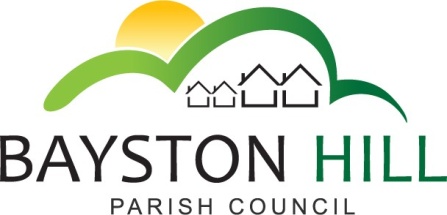 			       ‘protecting and improving the quality of life						               for all Bayston Hill residents’Clerk to the Council/RFO: Caroline HigginsChairman: Cllr Tim RyanMinutes of the Staffing Committee meeting on Monday 9 December 2019 at 6.00pm in the Memorial Hall. In attendance, Cllr Ryan (Chair), Cllr Parkhurst, Cllr Rob Hudson, Cllr Underwood, Dianne Dorrell (SALC), Cllr Howells joined the meeting at 7.00pmA G E N D AS9.19/20		TO ELECT A CHAIR TO SERVE UNTIL THE NEXT ANNUAL COUNCIL MEETING – Councillor Ryan as Chair of the Parish Council took up the position of Chair for the Staffing Committee.S10.19/20		TO APPOINT A NOTE TAKER – Councillor Underwood was appointed as                           the Note Taker for this meeting.S11.19/20		TO RECEIVE APOLOGIES AND REASONS FOR ABSENCE – None                           received.S12.19/20	DECLARATIONS OF INTEREST – None declared.S13.19/20	ELECTION OF VICE CHAIRMAN (IF REQUIRED) – Councillor Underwood was elected as the Vice Chairman.S14.19/20		EXCLUSION OF THE PRESS AND PUBLIC – A resolution was passed to exclude the press & public. S15.19/20	MINUTES – The confidential minutes of the meeting held on 17 June 2019 were approved for accuracy.S16.19/20	    TO REVIEW THE ROLE OF THE PARISH CLERK – The review was completed and specific actions agreed.The meeting closed at 8.20pmSigned Chairman……………………………… Date…………………………